寻找未来的巴菲特--首届全国大学生金融挑战赛为帮助国内高校财经学子提高金融实操经验、全面了解股票/股票期权/融资融券交易规则，同时为中国日益发展壮大的金融市场培养和输送具有创新精神和实践经验的复合型人才，中国首席金融信息服务商Wind资讯携手中国证券行业领先的综合性金融服务提供商中国银河证券共同举办的首届全国大学生金融挑战赛开赛了！大赛由中国证券业协会、中国证券投资者保护基金有限责任公司参与协办。大赛面向全国所有高校在校生开放，参赛选手需登录Wind资讯金融终端进行报名。大赛过程中，银河证券专业人士将莅临各高校现场或通过Wind资讯会议平台为广大学子讲授股票、股票期权、融资融券操作经验，并交流自身投资心得。一、交易品种：选拔赛交易品种为沪深A股及上证50ETF期权两类，初始本金为100万元，选手可根据个人投资偏好，调整两类品种之间的资金分配；总决赛交易品种为沪深A股、上证50ETF期权和融资融券三类。二、赛程安排：报名(5周)：2015.3.2-2015.4.6；该日期后仍可报名参与周冠军角逐，但不能参加总收益排名选拔赛(12周)：2015.4.7-2015.6.26总决赛(4周)：2015.7.20-2015.8.14颁奖：2015.8三、奖项设置：周周现金奖：选拔赛周收益排名最高的12名选手，将分别获得5000元现金奖励实习机会：选拔赛总收益排名前10的选手，可获得银河证券实习机会名师操盘辅导：选拔赛总收益排名前20的选手将进入总决赛，并得到名师操盘指导；总决赛前5名优胜者将获得巨额奖金四、参赛方式：PC参赛，登一登：http://www.wind.com.cn/University/Match/MatchRegisterpc.aspx手机参赛，扫一扫：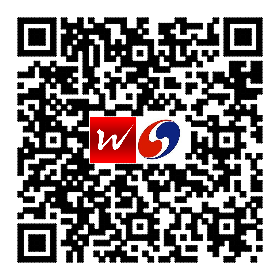 联系方式：service@wind.com.cn